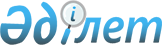 2022-2024 жылдарға арналған Аққайың ауданының Черкасское ауылдық округінің бюджетін бекіту туралыСолтүстік Қазақстан облысы Аққайың ауданы маслихатының 2021 жылғы 30 желтоқсандағы № 8-23 шешімі
      Ескерту. 01.01.2022 бастап қолданысқа еңгізіледі - осы шешімнің 6-тармағымен.
      Қазақстан Республикасының Бюджет кодексінің 9-1, 75-баптарына, Қазақстан Республикасының "Қазақстан Республикасындағы жергілікті мемлекеттік басқару және өзін-өзі басқару туралы" Заңының 6-бабына сәйкес Солтүстік Қазақстан облысы Аққайың ауданының мәслихаты ШЕШТІ:
      1. 2022-2024 жылдарға арналған Аққайың ауданының Черкасское ауылдық округінің бюджеті осы шешімге тиісінше 1, 2 және 3-қосымшаларға сәйкес, оның ішінде 2022 жылға мынадай көлемдерде бекітілсін:
      1) кірістер – 48739,9 мың теңге:
      салықтық түсімдер – 2278 мың теңге;
      салықтық емес түсімдер – 0 мың теңге;
      негізгі капиталды сатудан түсетін түсімдер - 0 мың теңге;
      трансферттер түсімі – 46461,9 мың теңге;
      2) шығындар – 49570,6 мың теңге;
      3) таза бюджеттік кредиттеу - 0 мың теңге:
      бюджеттік кредиттер - 0 мың теңге;
      бюджеттік кредиттерді өтеу - 0 мың теңге;
      4) қаржы активтерімен операциялар бойынша сальдо - 0 мың теңге:
      қаржы активтерін сатып алу - 0 мың теңге;
      мемлекеттің қаржы активтерін сатудан түсетін түсімдер - 0 мың теңге;
      5) бюджет тапшылығы (профициті) – - 830,7 мың теңге;
      6) бюджет тапшылығын қаржыландыру (профицитін пайдалану) – 830,7 мың теңге:
      қарыздар түсімі - 0 мың теңге;
      қарыздарды өтеу - 0 мың теңге;
      бюджет қаражатының пайдаланылатын қалдықтары – 830,7 мың теңге.
      Ескерту. 1-тармақ жаңа редакцияда - Солтүстік Қазақстан облысы Аққайың ауданы маслихатының 25.03.202 № 9-32 (01.01.2022 бастап қолданысқа енгізіледі) ; 25.08.2022 № 18-11 (01.01.2022 бастап қолданысқа енгізіледі) ; 18.11.2022 № 21- 11 (01.01.2022 бастап қолданысқа енгізіледі) шешімдерімен.


      2. 2022 жылға арналған ауылдық округ бюджетінің кірістері Қазақстан Республикасы Бюджет кодексіне сәйкес мына салықтық түсімдер есебінен қалыптастырылатыны белгіленсін:
      1) аудандық маңызы бар қаланың, ауылдың, кенттің, ауылдық округтің аумағындағы осы салықты салу объектілері бойынша жеке тұлғалардың мүлкіне салынатын салық;
      2) аудандық маңызы бар қаланың, ауылдың, кенттің аумағындағы жер учаскелері бойынша жеке және заңды тұлғалардан алынатын, елдi мекендер жерлерiне салынатын жер салығы;
      3) мыналардан:
      тұрғылықты жері аудандық маңызы бар қаланың, ауылдың, кенттің аумағындағы жеке тұлғалардан;
      өздерінің құрылтай құжаттарында көрсетілетін тұрған жері аудандық маңызы бар қаланың, ауылдың, кенттің аумағында орналасқан заңды тұлғалардан алынатын көлік құралдары салығы;
      4) сыртқы (көрнекі) жарнаманы:
      аудандық маңызы бар қаладағы, аулдағы, кенттегі үй-жайлардың шегінен тыс ашық кеңістікте;
      аудандық маңызы бар қаланын, аулдын, кенттің, аулдық округтің аумақтары арқылы өтетін жалпыға ортақ пайдаланылатын автомобиль жолдарының бөлінген белдеуінде;
      елді мекендерден тыс жердегі үй-жайлардың шегінен тыс ашық кеңістікте және жалпыға ортақ пайдаланылатын автомобиль жолдарының бөлінген белдеуінен тыс жерде орналыстырғаны үшін төлемақы;
      5) бірыңғай жер салығы;
      6) жер учаскелерін пайдалағаны үшін төлемақы.
      3. Ауылдық округ бюджетінің кірістері мына салықтық емес түсімдер есебінен қалыптастырылатыны белгіленсін:
      1) аудандық маңызы бар қалалардың, ауылдардың, кенттердің, ауылдық округтердің әкімдері әкімшілік құқық бұзушылықтар үшін салатын айыппұлдар;
      2) жеке және заңды тұлғалардың ерікті түрдегі алымдары;
      3) аудандық маңызы бар қаланың, ауылдың, кенттің, ауылдық округтің коммуналдық меншігінен (жергілікті өзін-өзі басқарудың коммуналдық меншігінен) түсетін кірістер:
      аудандық маңызы бар қала, ауыл, кент, ауылдық округ әкімі аппаратының шешімімен құрылған коммуналдық мемлекеттік кәсіпорындардың таза кірісі бөлігінің түсімдері;
      аудандық маңызы бар қаланың, ауылдың, кенттің, ауылдық округтің коммуналдық меншігіндегі (жергілікті өзін-өзі басқарудың коммуналдық меншігіндегі) заңды тұлғаларға қатысу үлестеріне кірістер;
      аудандық маңызы бар қаланың, ауылдың, кенттің, ауылдық округтің коммуналдық меншігінің (жергілікті өзін-өзі басқарудың коммуналдық меншігінің) мүлкін жалға беруден түсетін кірістер;
      аудандық маңызы бар қаланың, ауылдың, кенттің, ауылдық округтің коммуналдық меншігінен (жергілікті өзін-өзі басқарудың коммуналдық меншігінен) түсетін басқа да кірістер;
      4) аудандық маңызы бар қала, ауыл, кент, ауылдық округ бюджеттеріне түсетін басқа да салықтық емес түсімдер.
      4. Мыналар аудандық маңызы бар қала, ауыл, кент, ауылдық округ бюджеттеріне негізгі капиталды сатудан түсетін түсімдер болып табылады:
      1) аудандық маңызы бар қала, ауыл, кент, ауылдық округ бюджеттерінен қаржыландырылатын мемлекеттік мекемелерге бекітіп берілген мемлекеттік мүлікті сатудан түсетін ақша;
      2) ауыл шаруашылығы мақсатындағы жер учаскелерін сатудан түсетін түсімдерді қоспағанда, жер учаскелерін сатудан түсетін түсімдер;
      3) жер учаскелерін жалға беру құқығын сатқаны үшін төлемақы.
      5. Аудан бюджетінен ауылдық округ бюджетіне табысталған бюджеттік субвенция сомасы 22144 мың теңге белгіленсін.
      6. Осы шешім 2022 жылғы 1 қаңтардан бастап қолданысқа енгізіледі. 2022 жылға арналған Аққайың ауданының  Черкасское ауылдық округінің бюджеті
      Ескерту. 1-қосымша жаңа редакцияда - Солтүстік Қазақстан облысы Аққайың ауданы маслихатының 25.03.202 № 9-32 (01.01.2022 бастап қолданысқа енгізіледі) ; 25.08.2022 № 18-11 (01.01.2022 бастап қолданысқа енгізіледі) ; 18.11.2022 № 21- 11 (01.01.2022 бастап қолданысқа енгізіледі) шешімдерімен. 2023 жылға арналған Аққайың ауданының Черкасское ауылдық округінің бюджеті 2024 жылға арналған Аққайың ауданының Черкасское ауылдық округінің бюджеті
					© 2012. Қазақстан Республикасы Әділет министрлігінің «Қазақстан Республикасының Заңнама және құқықтық ақпарат институты» ШЖҚ РМК
				
      Солтүстік Қазақстан облысыАққайың ауданы мәслихатының хатшысы 

________ Е. Жәкенов
Солтүстік Қазақстан облысыАққайың ауданы мәслихатының2021 жылғы 30 желтоқсандағы№ 8-23 шешіміне1- қосымша
Санаты
Сыныбы
Кіші сыныбы
Атауы
Сомасы, мың теңге
1) Кірістер
48739,9
1
Салықтық түсімдер
2278
04
Меншікке салынатын салықтар
2266,9
1
Мүлікке салынатын салығы
33
3
Жер салығы
138,1
4
Көлік құралдарына салынатын салық
2095,3
05
Тауарларға, жұмыстарға және қызметтерге салынатын iшкi салықтар 
11,6
3
Табиғи және басқа да ресурстарды пайдаланғаны үшiн түсетiн түсiмдер
11,6
2
Салықтық емес түсімдер
0
3
Негізгі капиталды сатудан түсетін түсімдер
0
4
Трансферттердің түсімдері
46461,9
02
Мемлекеттiк басқарудың жоғары тұрған органдарынан түсетiн трансферттер
46461,9
3
Аудандардың (облыстық маңызы бар қаланың) бюджетінен трансферттер
46461,9
Функцио-налдық топ
Кіші функция
Бюджеттік бағдар-ламаның әкімшісі
Бағдар-лама
Атауы
Сомасы, мың теңге
2) Шығындар
49570,6
01
Жалпы сипаттағы мемлекеттік қызметтер
25414,6
1
Мемлекеттiк басқарудың жалпы функцияларын орындайтын өкiлдi, атқарушы және басқа органдар
25414,6
124
Аудандық маңызы бар қала, ауыл, кент, ауылдық округ әкімінің аппараты
25414,6
001
Аудандық маңызы бар қала, ауыл, кент, ауылдық округ әкімінің қызметін қамтамасыз ету жөніндегі қызметтер
25414,6
07
Тұрғын-үй коммуналдық шаруашылық
2572,4
3
Елді мекендерді абаттандыру
2572,4
124
Аудандық маңызы бар қала, ауыл, кент, ауылдық округ әкімінің аппараты
2572,4
008
Елді мекендердегі көшелерді жарықтандыру
1719,4
009
Елді мекендердің санитариясын қамтамасыз ету
210
010
Жерлеу орындарын ұстау және туыстары жоқ адамдарды жерлеу
100
011
Елді мекендерді абаттандыру мен көгалдандыру
543
12
Көлiк және коммуникация
17295,4
1
Автомобиль көлiгi
17295,4
124
Аудандық маңызы бар қала, ауыл, кент, ауылдық округ әкімінің аппараты
17295,4
013
Аудандық маңызы бар қалаларда, ауылдарда, кенттерде, ауылдық округтерде автомобиль жолдарының жұмыс істеуін қамтамасыз ету
300
045
Аудандық маңызы бар қалаларда, ауылдарда, кенттерде, ауылдық округтерде автомобиль жолдарын күрделі және орташа жөндеу
16995,4
13
Басқалар
4287,9
9
Басқалар
4287,9
124
Аудандық маңызы бар қала, ауыл, кент, ауылдық округ әкімінің аппараты
4287,9
040
Өңірлерді дамытудың 2025 жылға дейінгі мемлекеттік бағдарламасы шеңберінде өңірлерді экономикалық дамытуға жәрдемдесу бойынша шараларды іске асыруға ауылдық елді мекендерді жайластыруды шешуге арналған іс-шараларды іске асыру
4287,9
15
Трансферттер
0,3
1
Трансферттер
0,3
124
Аудандық маңызы бар қала, ауыл, кент, ауылдық округ әкімінің аппараты
0,3
048
Пайдаланылмаған (толық) пайдаланылмаған нысаналы трансферттерді қайтару
0,3
3) Таза бюджеттік кредиттеу
0
 Бюджеттік кредиттер
0
 Бюджеттік кредиттерді өтеу
0
4) Қаржы активтерімен операциялар бойынша сальдо
0
Қаржы активтерін сатып алу
0
Мемлекеттік қаржы активтерін сатудан түсетін түсімдер
0
5) Бюджет тапшылығы (профициті)
 - 830,7
6) Бюджет тапшылығын қаржыландыру (профицитін пайдалану)
830,7
Қарыздар түсімі
0
Қарыздарды өтеу
0
Санаты
Сыныбы
Кіші сыныбы
Атауы
Сомасы, мың теңге
8
Бюджет қаражатының пайдаланылатын қалдықтары
830,7
01
Бюджет қаражатының қалдықтары
830,7
1
Бюджет қаражатының бос қалдықтары
830,7Солтүстік Қазақстан облысыАққайың ауданы мәслихатының2021 жылғы 30 желтоқсандағы№ 8-23 шешіміне2- қосымша
Санаты
Сыныбы
Сыныбы
Кіші сыныбы
Атауы
Сомасы,
мың теңге
1) Кірістер
27618
1
Салықтық түсімдер
2392
04
04
Меншікке салынатын салықтар
2286
1
Мүлікке салынатын салықтар
35
3
Жер салығы
379
4
Көлік құралдарына салынатын салық
1872
05
05
Ішкі салықтар тауарлар, жұмыстар мен қызметтер
106
3
Жер учаскелерін пайдаланғаны үшін төлем
106
2
Салықтық емес түсімдер
0
01
01
Мемлекет меншіктен түсетін түсімдер
0
5
Мемлекет меншігіндегі мүлікті жалға беруден түсетін кірістер
0
3
Негізгі капиталды сатудан түсетін түсімдер
0
4
Трансферттердің түсімдері
25226
02
02
Мемлекеттiк басқарудың жоғары тұрған органдарынан түсетiн трансферттер
25226
3
Аудандардың (облыстық маңызы бар қаланың) бюджетінен трансферттер
25226
Функционалдық топ
Кіші функция
Бюджеттік бағдарламаның әкімшісі
Бағдарлама
Атауы
Сомасы,
мың теңге
2) Шығындар
27618
01
Жалпы сипаттағы мемлекеттік қызметтер
22697
1
Мемлекеттiк басқарудың жалпы функцияларын орындайтын өкiлдi, атқарушы және басқа органдар
22697
124
Аудандық маңызы бар қала, ауыл, кент, ауылдық округ әкімінің аппараты
22697
001
Аудандық маңызы бар қала, ауыл, кент, ауылдық округ әкімінің қызметін қамтамасыз ету жөніндегі қызметтер
22697
07
Тұрғын-үй коммуналдық шаруашылық
1987
3
Елді мекендерді абаттандыру
1987
124
Аудандық маңызы бар қала, ауыл, кент, ауылдық округ әкімінің аппараты
1987
008
Елді мекендердегі көшелерді жарықтандыру
1435
009
Елді мекендердің санитариясын қамтамасыз ету
221
011
Елді мекендерді абаттандыру мен көгалдандыру
331
12
Көлiк және коммуникация
314
1
Автомобиль көлігі
314
124
Аудандық маңызы бар қала, ауыл, кент, ауылдық округ әкімінің аппараты
314
013
Аудандық маңызы бар қалаларда, ауылдарда, кенттерде, ауылдық округтерде автомобиль жолдарының жұмыс істеуін қамтамасыз ету
314
13
Басқалар
2620
9
Басқалар
2620
124
Аудандық маңызы бар қала, ауыл, кент, ауылдық округ әкімінің аппараты
2620
040
Өңірлерді дамытудың 2025 жылға дейінгі мемлекеттік бағдарламасы шеңберінде өңірлерді экономикалық дамытуға жәрдемдесу бойынша шараларды іске асыруға ауылдық елді мекендерді жайластыруды шешуге арналған іс-шараларды іске асыру
2620
3) Таза бюджеттік кредиттеу
0
Бюджеттік кредиттер
0
Бюджеттік кредиттерді өтеу
0
4) Қаржы активтерімен операциялар бойынша сальдо
0
Қаржы активтерін сатып алу
0
Мемлекеттің қаржы активтерін сатудан түсетін түсімдер
0
5) Бюджет тапшылығы (профициті)
0
6) Бюджет тапшылығын қаржыландыру (профицитін пайдалану)
0
Қарыздар түсімі
0
Қарыздарды өтеу
0
Санаты
Сыныбы
Сыныбы
Кіші сыныбы
Атауы
Сомасы,
мың теңге
8
Бюджет қаражатының пайдаланылатын қалдықтары
0
01
01
Бюджет қаражаты қалдықтары
0
1
Бюджет қаражатының бос қалдықтары
0Солтүстік Қазақстан облысыАққайың ауданы мәслихатының2021 жылғы 30 желтоқсандағы№ 8-23 шешіміне3- қосымша
Санаты
Сыныбы
Сыныбы
Кіші сыныбы
Атауы
Сомасы,
мың теңге
1) Кірістер
28039
1
Салықтық түсімдер
2500
04
04
Меншікке салынатын салықтар
2389
1
Мүлікке салынатын салықтар
36
3
Жер салығы
396
4
Көлік құралдарына салынатын салық
1957
05
05
Ішкі салықтар тауарлар, жұмыстар мен қызметтер
111
3
Жер учаскелерін пайдаланғаны үшін төлем
111
2
Салықтық емес түсімдер
0
01
01
Мемлекет меншіктен түсетін түсімдер
0
5
Мемлекет меншігіндегі мүлікті жалға беруден түсетін кірістер
0
3
Негізгі капиталды сатудан түсетін түсімдер
0
4
Трансферттердің түсімдері
25539
02
02
Мемлекеттiк басқарудың жоғары тұрған органдарынан түсетiн трансферттер
25539
3
Аудандардың (облыстық маңызы бар қаланың) бюджетінен трансферттер
25539
Функционалдық топ
Кіші функция
Бюджеттік бағдарламаның әкімшісі
Бағдарлама
Атауы
Сомасы,
мың теңге
2) Шығындар
28039
01
Жалпы сипаттағы мемлекеттік қызметтер
22872
1
Мемлекеттiк басқарудың жалпы функцияларын орындайтын өкiлдi, атқарушы және басқа органдар
22872
124
Аудандық маңызы бар қала, ауыл, кент, ауылдық округ әкімінің аппараты
22872
001
Аудандық маңызы бар қала, ауыл, кент, ауылдық округ әкімінің қызметін қамтамасыз ету жөніндегі қызметтер
22872
07
Тұрғын-үй коммуналдық шаруашылық
2086
3
Елді мекендерді абаттандыру
2086
124
Аудандық маңызы бар қала, ауыл, кент, ауылдық округ әкімінің аппараты
2086
008
Елді мекендердегі көшелерді жарықтандыру
1507
009
Елді мекендердің санитариясын қамтамасыз ету
232
011
Елді мекендерді абаттандыру мен көгалдандыру
347
12
Көлiк және коммуникация
330
1
Автомобиль көлігі
330
124
Аудандық маңызы бар қала, ауыл, кент, ауылдық округ әкімінің аппараты
330
013
Аудандық маңызы бар қалаларда, ауылдарда, кенттерде, ауылдық округтерде автомобиль жолдарының жұмыс істеуін қамтамасыз ету
330
13
Басқалар
2751
9
Басқалар
2751
124
Аудандық маңызы бар қала, ауыл, кент, ауылдық округ әкімінің аппараты
2751
040
Өңірлерді дамытудың 2025 жылға дейінгі мемлекеттік бағдарламасы шеңберінде өңірлерді экономикалық дамытуға жәрдемдесу бойынша шараларды іске асыруға ауылдық елді мекендерді жайластыруды шешуге арналған іс-шараларды іске асыру
2751
3) Таза бюджеттік кредиттеу
0
Бюджеттік кредиттер
0
Бюджеттік кредиттерді өтеу
0
4) Қаржы активтерімен операциялар бойынша сальдо
0
Қаржы активтерін сатып алу
0
Мемлекеттің қаржы активтерін сатудан түсетін түсімдер
0
5) Бюджет тапшылығы (профициті)
0
6) Бюджет тапшылығын қаржыландыру (профицитін пайдалану)
0
Қарыздар түсімі
0
Қарыздарды өтеу
0
Санаты
Сыныбы
Сыныбы
Кіші сыныбы
Атауы
Сомасы,
мың теңге
8
Бюджет қаражатының пайдаланылатын қалдықтары
0
01
01
Бюджет қаражаты қалдықтары
0
1
Бюджет қаражатының бос қалдықтары
0